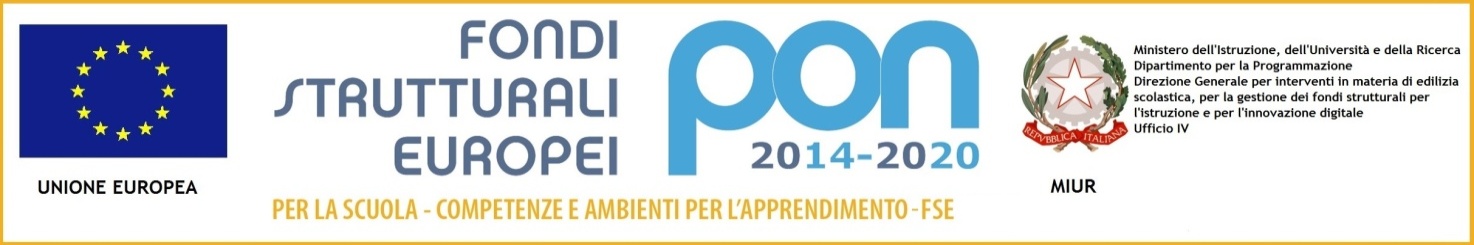 ISTITUTO  COMPRENSIVO STATALE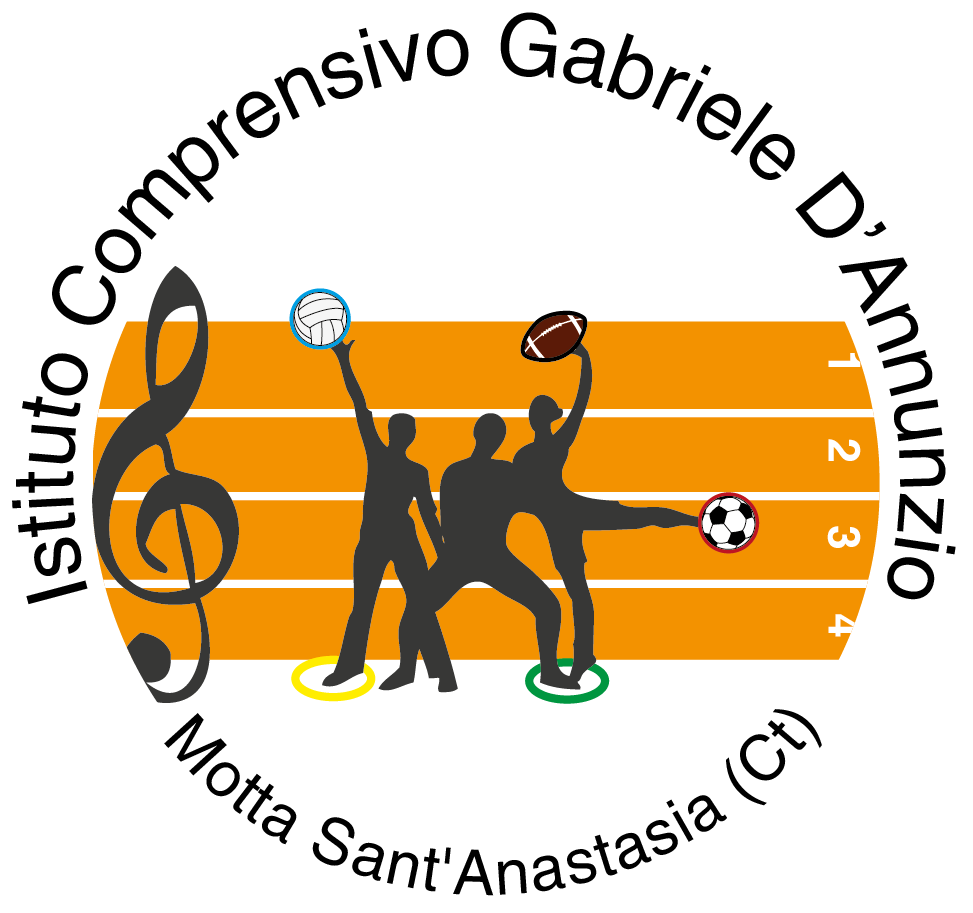 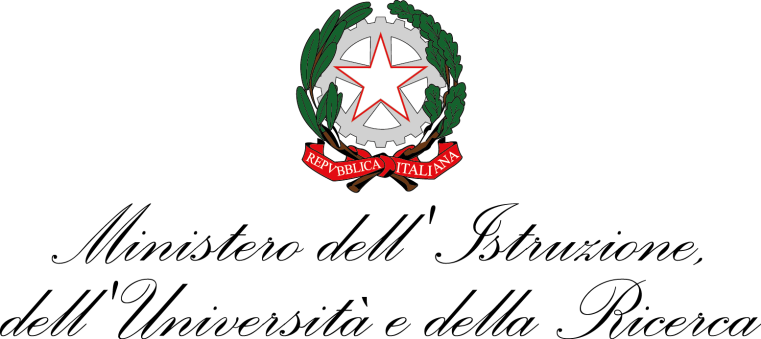  “G. D’ANNUNZIO”VIALE DELLA REGIONE, 28 – 95040 MOTTA S. ANASTASIA (CT) Scuola dell’Infanzia – Primaria - Secondaria di I grado C.F.93105100874 – C.M.CTIC83700X – Tel 095306410/Fax 095-306409www.icsdannunziomotta.it  -  e-mail:  ctic83700x@istruzione.itPEC: ctic83700x@pec.istruzione.itCODICE UNIVOCO FATTURE ELETTRONICHE: UFZBREAvviso 1953  del 21/02/2017 PON- FSE – “Competenze di base I^ AnnualitàProgetto: “Voglio comprendere per App…rendere”10.2.2  Competenze di base - 10.2.2A FSE PON-SI-2017-24 - CUP  I35B17000090007	Allegato BDICHIARAZIONI SOSTITUTIVE DI CERTIFICAZIONI(artt. 45 e 46 D.P.R. 445 del 28.12.2000)La/il sottoscritta/o ……………………………………………………………..	nata/o a …………………………………………… il …………………..residente a …………………………………………… in via …………………………… n ……	consapevole che in caso di dichiarazione mendace sarà punito ai sensi del Codice Penale secondo quanto prescritto dall'art. 76 del succitato D.P.R. 445/2000 e che , inoltre, qualora dal controllo effettuato emerga la non veridicità del contenuto di taluna delle dichiarazioni rese, decadrà dai benefici conseguenti al provvedimento eventualmente emanato sulla base della dichiarazione non veritiera (art. 75 D.P.R. 445/2000).Sotto la propria responsabilità DICHIARADi possedere i seguenti titoli:Dichiara inoltre di essere informato, ai sensi e per gli effetti di cui all'art. 13 del D.Lgs. 30 giugno 2003 n. 196 e regolamento UE 679/16, che i dati personali raccolti saranno trattati, anche con strumenti informatici, esclusivamente nell'ambito del procedimento per il quale la presente dichiarazione viene resa.Luogo e dataFirma del dichiarante (per esteso e leggibile) …………………………………………………………………………………………………………………………………………………………………………………………………………………………………………………………………………………………………………………………………………..……………………………………………………………………………………………………………………..……………………………………………………………………………………………………………………..……………………………………………………………………………………………………………………..………………………………………………………………………………………………………………………………………………………………………………………………………………………………………………………………………………………………………………………………………………………………………